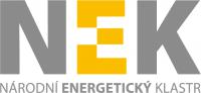 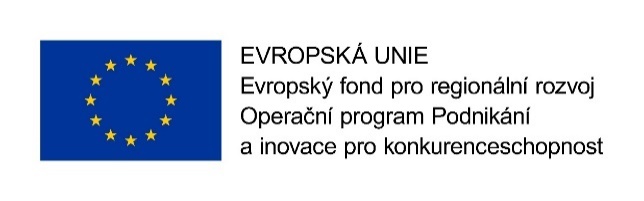 Seznam významných zakázek(účastník není povinen využít níže uvedené tabulky)DODAVATEL:      Prokázání technické kvalifikace dle § 79 Zákona dle čl. 8.3.1 A	Prokázání technické kvalifikace dle § 79 Zákona dle čl. 8.3.1 BNázev dodavatele (vč. právní formy)Sídlo/místo podnikáníIČDIČOsoba oprávněná jednat za dodavateleNázev KlientaDoba plnění významné zakázky, s termínem řádného ukončení.    Podrobný popis plnění významné zakázky Finanční objem významné zakázky Kontaktní osoba objednatele, u které bude možné realizaci významné dodávky ověřitNázev KlientaDoba plnění významné zakázky, s termínem řádného ukončení.    Podrobný popis plnění významné zakázky Finanční objem významné zakázky Kontaktní osoba objednatele, u které bude možné realizaci významné dodávky ověřit